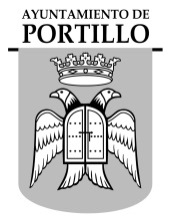 ANEXO IAYUDAS PARA EL PAGO DE MATRÍCULA DE ALUMNOS DE ENSEÑANZA UNIVERSITARIA Y MASTERS DE POSTGRADODATOS PERSONALES DEL SOLICITANTE NOMBRE/APELLIDOS: D.N.I: FECHA DE NACIMIENTO:DIRECCIÓN:LOCALIDAD: CÓDIGO POSTAL: 					TELÉFONO MÓVIL: CORREO ELECTRÓNICO:DATOS DE LA UNIDAD FAMILIARNOMBRE/APELLIDOS:DNI:NOMBRE/APELLIDOS:DNI:DATOS BANCARIOSNOMBRE ENTIDAD BANCARIA: Nº CUENTA BANCARIA: AUTORIZACIÓN DE COMPROBACIÓN DE OFICIO:□ AUTORIZO, mediante la firma de la solicitud, al órgano gestor de las ayudas para recabar las certificaciones oportunas sobre el cumplimiento de obligaciones tributarias con la Administración General del Estado y con la Hacienda Municipal, así como para otros trámites necesarios de comprobación de datos.□ NO AUTORIZO, EXPRESAMENTE, al órgano gestor de las ayudas para recabar las certificaciones oportunas sobre el cumplimiento de obligaciones tributarias con la Administración General del Estado y con la Hacienda Municipal, así como para otros trámites necesarios de comprobación de datos, Y POR LO TANTO DEBERÉ APORTAR LOS CERTIFICADOS OPORTUNOS.DECLARO BAJO MI RESPONSABILIDAD QUE SON CIERTOS LOS DATOS CONSIGNADOS EN LA PRESENTE SOLICITUD.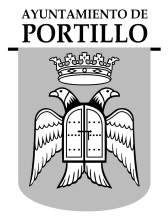 DOCUMENTACIÓN NECESARIAa) Copia del Documento Nacional de Identidad del solicitante. b) Certificado o volante histórico de empadronamiento. c) Resguardo de la matrícula en Centro Universitario del año académico en curso en el que se reflejen los créditos en los que se matriculó.d) Justificante del pago bancario del importe de la matrícula del año académico en curso. e) Documento del expediente académico del año anterior al curso de la convocatoria donde se recojan los créditos o asignaturas superadas. f) Declaración responsable de hallarse al corriente en el cumplimiento de sus obligaciones tributarias y con la Seguridad Social. PROTECCIÓN DE DATOSEn cumplimento de lo dispuesto en el artículo 5 de la Ley Orgánica 15/1999, de Protección de Datos de carácter personal, se informa que los datos personales recogidos en esta solicitud, se incorporaran a un fichero para su tratamiento, con la finalidad de la gestión de este procedimiento. Vd. podrá ejercer sus derechos de acceso, rectificación, cancelación y oposición previstos en la Ley, mediante un escrito dirigido a la Concejalía de la Juventud del Ayuntamiento de Portillo. PORTILLO, a ________ de ____________________ de 2023.FIRMA DEL SOLICITANTE ANEXO II DECLARACIÓN RESPONSABLE DON ______________________________________________________________, con D.N.I. ________________________, actuando en nombre propio, DECLARA de forma responsable ante el Ayuntamiento de PORTILLO. PRIMERO: Que no está incurso en ninguna de las causas de prohibición para obtener la condición de beneficiario a tenor de lo dispuesto en el artículo 13 de la Ley 38/2003, de 17 de noviembre, General de Subvenciones. SEGUNDO: Que el declarante se encuentra actualmente al corriente en el cumplimiento de sus obligaciones tributarias y con la Seguridad Social impuestas por las disposiciones vigentes. TERCERO: Estas declaraciones se hacen sin perjuicio de la obligación de justificar documentalmente estas circunstancias, en el supuesto de que las mismas le sean solicitadas por parte del órgano competente de la Administración Municipal. CUARTO: Se autoriza expresamente al Ayuntamiento de PORTILLO para que, si procede, se expida e incorpore al expediente la pertinente certificación acreditativa de la situación tributaria del ofertante con el Ayuntamiento de PORTILLO. Y para que así conste y surta efectos en el expediente de concesión de ayuda al pago de matrículas universitarias al que se refiere la proposición presentada, se firma esta declaración responsable. PROTECCIÓN DE DATOSEn cumplimento de lo dispuesto en el artículo 5 de la Ley Orgánica 15/1999, de Protección de Datos de carácter personal, se informa que los datos personales recogidos en esta solicitud, se incorporaran a un fichero para su tratamiento, con la finalidad de la gestión de este procedimiento. Vd. podrá ejercer sus derechos de acceso, rectificación, cancelación y oposición previstos en la Ley, mediante un escrito dirigido a la Concejalía de la Juventud del Ayuntamiento de Portillo. PORTILLO, a ________ de ____________________ de 2023.FIRMA DEL SOLICITANTE